Grenzwerte präzisiertMit Grenzwerten wird beschrieben, wie sich Funktionen in der Nähe einzelner Stellen verhalten – beispielsweise ob sich die Funktionswerte einem bestimmten Wert immer mehr annähern oder nicht. Die etwas vagen Formulierungen „verhalten“ und „annähern“ werden mit der folgenden Definition präzisiert.DefinitionEine Funktion  mit  sei im Bereich unmittelbar links und/oder rechts von einer Stelle  definiert. Diese Stelle kann also zum Definitionsbereich gehören, muss es aber nicht.Die Funktion konvergiert für  gegen den Wert , falls Folgendes erfüllt ist:  Zu jeder Zahl  gibt es eine Zahl , so dass gilt: Für alle  mit  ist .In diesem Fall nennt man c den Grenzwert von  für  und bezeichnet diesen mit .InterpretationInterpretieren Sie die Definition des Grenzwerts anhand folgender Abbildung: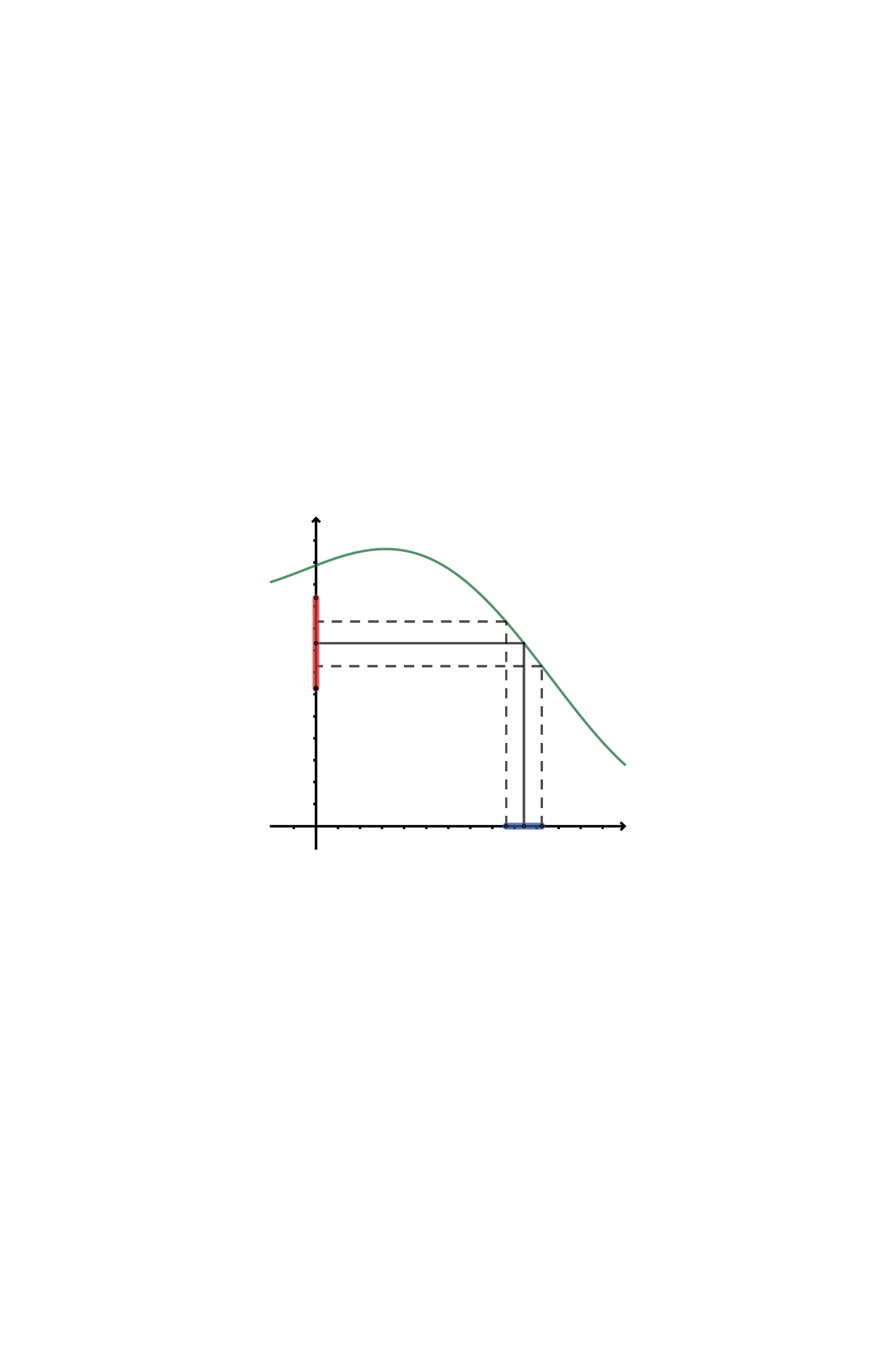 BeispieleBegründen Sie anhand der Definition, ob die folgenden Funktionen an den angegebenen Stellen konvergieren und bestimmen Sie ggf. den Grenzwert.Die konstante Funktion  an jeder Stelle .Die Funktion  an jeder Stelle .Die Funktion  an der Stelle 2.Die Funktion  an der Stelle 2.Die Funktion  an der Stelle 0.Die Funktion  an der Stelle 0.Die Funktion  an der Stelle 0.GrenzwertsätzeEs seien f und g Funktionen, die an einer Stelle  konvergieren. Begründen Sie, dass dann auch die Summen-, Differenz-, Produkt- und Quotientenfunktion an dieser Stelle konvergiert und dass gilt:, 	falls  in einer Umgebung von  nirgends Null ist und auch  nicht Null ist.Wenden Sie die Grenzwertsätze auf selbst gewählte Beispiele an.